Prot. n.	          Scuola Secondaria di I grado “G. Robecchi”Anno scolastico 2021-2022 - Scrutinio I QuadrimestreAi genitori dell’alunno/a………………………………………………………………………………………………………….                  Classe …….........Oggetto: Scheda segnalazione insufficienze I QuadrimestreIn sede di Scrutinio del I Quadrimestre è emerso che l’alunno/a presenta valutazioni insufficienti e/o gravemente insufficienti nelle discipline sotto indicate, per le quali il CdC ha programmato gli interventi di recupero di seguito indicati. Le Attività di Recupero potranno svolgersi in orario curricolare con docente in compresenza o pomeridiano, come da comunicazione sul Registro Elettronico.Comportamento: __________________________________________________________________________________I docenti, laddove la valutazione presenti numerose e/o gravi INSUFFICIENZE, richiedono un colloquio con un genitore dell’alunno/a, in occasione del ricevimento generale in videoconferenza di martedì 08 febbraio 2022, dalle ore 17.00 alle ore 19.00. In alternativa, è possibile il colloquio in videoconferenza durante l’ora di ricevimento settimanale di ciascun docente.  La nostra scuola si impegna a sostenere gli studenti sia nell’attività didattica ordinaria, sia con specifici interventi per il recupero delle insufficienze. Alla famiglia si chiede la collaborazione per stimolare gli studenti ad un serio e costante impegno di studio. Vigevano, 02 febbraio 2022	Il Coordinatore ________________________________        ------------------------------------------------------------------------------------------------------------------------------------------------Parte da compilare e restituire firmata al Coordinatore di ClasseIl/la sottoscritto/a____________________________, genitore dello studente________________________________, Classe___, sez.___, dichiara di aver preso visione della comunicazione relativa agli esiti dello Scrutinio del I Quadrimestre e agli interventi di recupero.Vigevano, ……………………………………………………..		                                   FIRMA …………………………………………….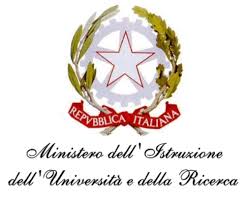 ISTITUTO COMPRENSIVO STATALE DI VIALE LIBERTA’Scuole dell’ Infanzia  “S. Maria delle Vigne” -  “C. Corsico”Scuole Primarie   “E. De Amicis”  -  “ A. Botto”Scuola Secondaria di Primo Grado “G. Robecchi”Viale Libertà, 32 – 27029 Vigevano (PV)  Tel. 0381/42464 -  Fax  0381/42474e-mail pvic83100r@Istruzione.It -  Pec: pvic83100r@pec.istruzione.ItSito internet: www.icvialelibertavigevano.edu.itCodice Fiscale  94034000185 –Codice Meccanografico: PVIC83100R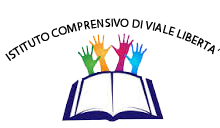 DisciplinaDocenteVoto CarenzeInterventi di Recupero di conoscenze di abilità logico-deduttive di studio Studio Individuale Pausa didattica Attività di Recupero di conoscenze di abilità logico-deduttive di studio Studio Individuale Pausa didattica Attività di Recupero di conoscenze di abilità logico-deduttive di studio Studio Individuale Pausa didattica Attività di Recupero di conoscenze di abilità logico-deduttive di studio Studio Individuale Pausa didattica Attività di Recupero di conoscenze di abilità logico-deduttive di studio Studio Individuale Pausa didattica Attività di Recupero di conoscenze di abilità logico-deduttive di studio Studio Individuale Pausa didattica Attività di Recupero